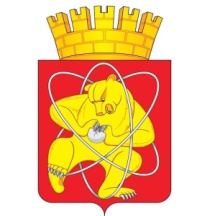 Муниципальное образование «Закрытое административно – территориальное образование  Железногорск Красноярского края»АДМИНИСТРАЦИЯ ЗАТО г. ЖЕЛЕЗНОГОРСКПОСТАНОВЛЕНИЕ     __02.09.___2019                                                                                                                                    №  1773г. ЖелезногорскО внесении изменений в постановление Администрации ЗАТО г. Железногорск от 15.09.2010 № 1385 «О  резерве управленческих кадров ЗАТО Железногорск»	ПОСТАНОВЛЯЮ:1. Внести в постановление Администрации ЗАТО г. Железногорск от 15.09.2010 № 1385 «О  резерве управленческих кадров ЗАТО Железногорск» следующие изменения:1.1. Преамбулу постановления изложить в новой редакции:«В целях формирования, подготовки и эффективного использования резерва управленческих кадров муниципального образования «Закрытое административно-территориальное образование Железногорск Красноярского края», руководствуясь «Общей концепцией формирования и использования резервов управленческих кадров в Российской Федерации», одобренной Комиссией при Президенте Российской Федерации по вопросам государственной службы и резерва управленческих кадров, протокол от 29.11.2017 № 5, постановляю»;1.2. В пункте 4 Приложения № 1 «Положение «О порядке формирования резерва управленческих кадров ЗАТО Железногорск»» слова «- Глава ЗАТО г. Железногорск;» исключить.2.  Управлению      делами     (Е.В. Андросова)    опубликовать      настоящее постановление в газете «Город и горожане».3. Начальнику Отдела общественных связей (И.С. Пикалова) разместить настоящее постановление на официальном сайте муниципального образования «Закрытое административно-территориальное образование Железногорск Красноярского края» в информационно-телекоммуникационной сети Интернет.4. Контроль   над    исполнением  настоящего  постановления оставляю за собой.5. Настоящее   постановление  вступает  в  силу  после его официального опубликования.Исполняющий обязанностиГлавы  ЗАТО г. Железногорск						       С.Е. Пешков